Дано:	R1=R3=R5=7 ОмR2=R4=R6=9 ОмJ=4 АE1=25 ВE2=50 ВТребуется: Найти ток I1 методом эквивалентного источника напряжения, с подробным решением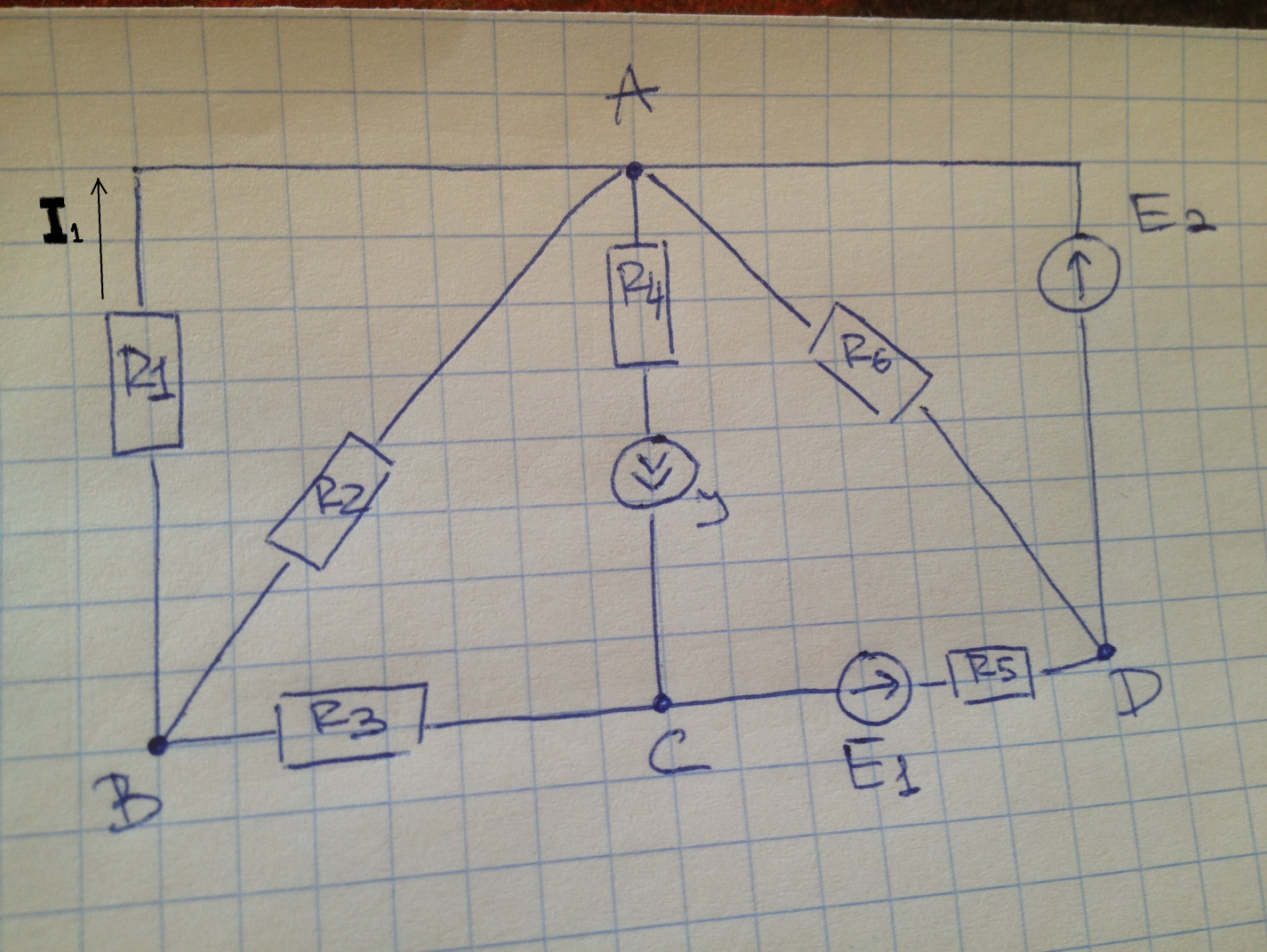 